EL CUBO RUBIK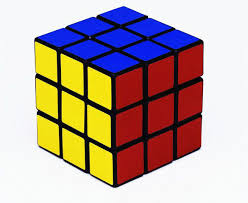                                    El cubo de Rubik también llamado Cubo Mágico, es uno de                                          los juguetes más populares del planeta.                                        Se trata de un ingenioso rompecabezas tridimensional                                        formado por seis caras divididas cada una en nueve  partes, y que se articulan entre sí gracias a un mecanismo central que está oculto en la parte interior del cubo. El objetivo del juego es completar las seis caras, cada una de un color. Pero conseguir esto, que parece muy sencillo, ha traído de cabeza durante años a multitud de personas de todo el mundo.   ¡Se dice que el propio inventor estuvo un mes encerrado en una habitación hasta que consiguió resolverlo!… De hecho, hay mucha gente que, a pesar de jugar muchísimas horas, jamás a conseguido dar con la solución. Esto se debe a que, por increíble que parezca, tiene millones y millones de combinaciones diferentes, pero una única combinación válida.Su creador fue un matemático húngaro, llamado Erno Rubik, que en 1974 tuvo la genial idea. En cuanto se puso a la venta, el éxito fue inmediato, y muchos niños y mayores de todo el mundo se pusieron a intentar descifrar este complicado y curioso puzzle. Hoy en día, el cubo sigue siendo uno de los juguetes más vendidos de la historia.Los más fanáticos de este juego se presentan incluso a campeonatos mundiales para intentar resolver el cubo en el menor tiempo posible.En el 2006, un estudiante de 20 años llamado Leyan Lo, batió el record mundial consiguiendo descifrar el enigma… ¡En 11.13 segundos!...Después de la lectura responde:¿Cómo se llama también al cubo de Rubik?_________________________________________________________ ¿En cuántas partes está dividida cada cara del cubo?_________________________________________________________	 ¿Qué profesión tenía su inventor, Erno Rubik?_________________________________________________________ ¿Cuál era la nacionalidad de Erno Ribik?_________________________________________________________ ¿En cuántos segundos está el record mundial de tiempo en solucionarlo?_________________________________________________________ ¿Cuántos años tenía Leyan Lo cuando batió este record mundial?_________________________________________________________ 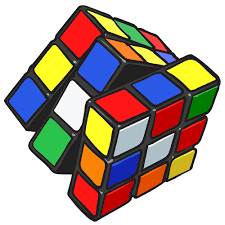 